Publicado en  el 10/11/2015 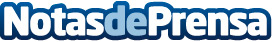 Indra desarrollará con Mywigo la primera solución cloud de monitorización de smartphones de alcance globalDatos de contacto:Nota de prensa publicada en: https://www.notasdeprensa.es/indra-desarrollara-con-mywigo-la-primera_1 Categorias: Telecomunicaciones E-Commerce Dispositivos móviles http://www.notasdeprensa.es